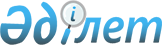 "Солтүстік Қазақстан облысы Есіл ауданы Бесқұдық ауылдық округінің 2022-2024 жылдарға арналған бюджетін бекіту туралы" Солтүстік Қазақстан облысы Есіл ауданы мәслихатының 2021 жылғы 30 желтоқсандағы № 14/137 шешіміне өзгерістер мен толықтыру енгізу туралыСолтүстік Қазақстан облысы Есіл ауданы мәслихатының 2022 жылғы 27 желтоқсандағы № 25/293 шешімі
      Қазақсан Республикасы Бюджет кодексінің 110 бабына сәйкес Солтүстік Қазақстан облысы Есіл ауданының мәслихаты ШЕШТІ:
      1. "Солтүстік Қазақстан облысы Есіл ауданы Бесқұдық ауылдық округінің 2022-2024 жылдарға арналған бюджетін бекіту туралы" Солтүстік Қазақстан облысы Есіл ауданы мәслихатының 2021 жылғы 30 желтоқсандағы № 14/137 шешіміне келесі өзгерістер мен толықтыру енгізілсін:
      1 тармақ келесі редакцияда жазылсын:
       "1. Солтүстік Қазақстан облысы Есіл ауданы Бесқұдық ауылдық округінің 2022-2024 жылдарға арналған бюджеті сәйкесінше 1, 2, 3 - қосымшаларға сәйкес, соның ішінде 2022 жылға келесі көлемдерде бекітілсін:
      1) кірістер - 22 472,5 мың теңге:
      салықтық түсімдер - 1 669,5 мың теңге;
      салықтық емес түсімдер - 117,6 мың теңге;
      негізгі капиталды сатудан түсетін түсімдер - 0 мың теңге;
      трансферттер түсімдері - 20 685,4 мың теңге;
      2) шығындар - 22 679,7 мың теңге;
      3) таза бюджеттік кредиттеу - 0 мың теңге:
      бюджеттік кредиттер - 0 мың теңге;
      бюджеттік кредиттерді өтеу - 0 мың теңге;
      4) қаржы активтерімен операциялар бойынша сальдо - 0 мың теңге:
      қаржы активтерін сатып алу - 0 мың теңге;
      мемлекеттің қаржы активтерін сатудан түсетін түсімдер - 0 мың теңге;
      5) бюджет тапшылығы (профициті) - - 207,2 мың теңге;
      6) бюджет тапшылығын қаржыландыру (профицитін пайдалану) – 207,2 мың теңге:
      қарыздар түсімі - 0 мың теңге;
      қарыздарды өтеу - 0 мың теңге;
      бюджет қаражатының пайдаланылатын қалдықтары - 207,2 мың теңге.";
      аталған шешімнің 1 - қосымшасы осы шешімнің 1 - қосымшасына сәйкес жаңа редакцияда мазмұндалсын;
      осы шешімнің 2 - қосымшасына сәйкес аталған шешім 6 - қосымшамен толықтырылсын.
      2. Осы шешім 2022 жылдың 1 қаңтарынан бастап қолданысқа енгізіледі.  Солтүстік Қазақстан облысы Есіл ауданы Бесқұдық ауылдық округінің 2022 жылға арналған бюджеті 2022 жылға арналған Солтүстік Қазақстан облысы Есіл ауданы Бесқұдық ауылдық округі бюджетінің шығыстарын қысқарту туралы
					© 2012. Қазақстан Республикасы Әділет министрлігінің «Қазақстан Республикасының Заңнама және құқықтық ақпарат институты» ШЖҚ РМК
				
      Солтүстік Қазақстан облысы Есіл ауданымәслихатының хатшысы 

А. Бектасова
Солтүстік Қазақстан облысыЕсіл ауданы мәслихатының2022 жылғы 27 желтоқсандағы№ 25/293 шешіміне1 -қосымшаСолтүстік Қазақстан облысыЕсіл ауданы мәслихатының2021 жылғы 30 желтоқсандағы№ 14/137 шешіміне1 -қосымша
Санаты
Сыныбы
Кіші сыныбы
Атауы
Сомасы (мың теңге)
1) Кірістер
22 472,5
1
Салықтық түсімдер
1 669,5
04
Меншiкке салынатын салықтар
1 651,9
1
Мүлiкке салынатын салықтар
101
3
Жер салығы
25
4
Көлік құралдарына салық
1 525,9
05
Тауарларға, жұмыстар мен қызметтерге ішкі салықтар
17,6
3
Табиғи және басқа ресурстарды пайдаланғаны үшін түсімдер
17,6
2
Салықтық емес түсімдер
117,6
06
Басқа да салықтық емес түсiмдер
117,6
1
Басқа да салықтық емес түсiмдер
117,6
4
Трансферттердің түсімдері
20 685,4
02
Мемлекеттік басқарудың жоғары тұрған органдарынан түсетін трансферттер
20 685,4
3
Аудандардың (облыстық маңызы бар қаланың) бюджетінен трансферттер
20 685,4
Функцио-налдық топ
Бюджеттік бағдарла-малардың әкімшісі
Бағдар-лама
Атауы
Сомасы (мың теңге)
2) Шығындар
22 679,7
01
Жалпы сипаттағы мемлекеттік қызметтер
21 808,9
124
Аудандың, ауылдық, кенттік, ауылдық округтік маңыздағы қала әкімінің аппараты
21 808,9
001
Аудандың, ауылдық, кенттік, ауылдық округтік маңыздағы қала әкімінің қызметін қамтамасыз ету жөніндегі қызметтер
21 808,9
07
Тұрғын үй-коммуналдық шаруашылық
753,2
124
Аудандың, ауылдық, кенттік, ауылдық округтік маңыздағы қала әкімінің аппараты
753,2
008
Елді мекендердің көшелерін жарықтандыру
596
011
Елді мекендерді абаттандыру және көгалдандыру
157,2
15
Трансферттер
117,6
124
Аудандың, ауылдық, кенттік, ауылдық округтік маңыздағы қала әкімінің аппараты
117,6
048
Пайдаланылмаған (толық пайдаланылмаған) мақсатты трансферттерді қайтару
117,6
3) Таза бюджеттік кредиттеу
0
Бюджеттік кредиттер
0
Бюджеттік кредиттерді өтеу
0
4) Қаржы активтермен операциялар бойынша сальдо 
0
Қаржылық активтерді сатып алу
0
Мемлекеттің қаржы активтерін сатудан түсетін түсімдер
0
5) Бюджет тапшылығы (профициті) 
- 207,2
6) Тапшылық орнын қаржыландыру (бюджет профицитін пайдалану)
207,2
7
Қарыздар түсімдері
0
16
Қарыздарды өтеу
0
Санаты
Сыныбы
Кіші сыныбы
Атауы
Сомасы (мың теңге)
8
Бюджет қаражатының пайдаланатын қалдықтары 
207,2
01
Бюджет қаражаты қалдықтары 
207,2
1
Бюджет қаражатының бос қалдықтары
207,2Солтүстік Қазақстан облысыЕсіл ауданы мәслихатының2022 жылғы 27 желтоқсандағы№ 25/293 шешіміне2 -қосымшаСолтүстік Қазақстан облысыЕсіл ауданы мәслихатының2021 жылғы 30 желтоқсандағы№ 14/137 шешіміне6 -қосымша
Санаты
Сыныбы
Кіші сыныбы
Атауы
Сомасы (мың теңге)
1) Кірістер
4 674,5
1
Салықтық түсімдер
144,5
04
Меншiкке салынатын салықтар
74,1
4
Көлік құралдарына салық
74,1
05
Тауарларға, жұмыстарға және қызметтерге салынатын iшкi салықтар
70,4
3
Табиғи және басқа да ресурстарды пайдаланғаны үшiн түсетiн түсiмдер
70,4
3
Негізгі капиталды сатудан түсімдер
4 530
03
Жер мен материалдық емес активтерді сату
4 530
1
Жерді сату
4 530
Барлығы:
4 674,5
Функцио-налдық топ
Бюджеттік бағдарла-малардың әкімшісі
Бағдар-лама
Атауы
Сомасы (мың теңге)
2) Шығындар
4 674,5
01
Жалпы сипаттағы мемлекеттік қызметтер
4 674,5
124
Аудандың, ауылдық, кенттік, ауылдық округтік маңыздағы қала әкімінің аппараты
4 674,5
001
Аудандың, ауылдық, кенттік, ауылдық округтік маңыздағы қала әкімінің қызметін қамтамасыз ету жөніндегі қызметтер
4 674,5
Барлығы:
4 674,5